           Toplumsal kurallarımızı çocuklarımızla birlikte güncelledik. Hikâyeler, tekerleme, oyun resimlerle çalıştıktan sonra beyin fırtınası yapıp çocuklarımıza sorduk.Kurallar içinden en çok dikkatini çeken hangi kural oldu ?SİBEL: Yeşil ışıkta geçmeliyiz.BEREN: Islak zeminde dikkatli olmalıyız.VİLDAN: Yanıcı maddelerden uzak durmalıyız.ZEYNEP ASEL: Prizlerden uzak durmalıyız, büyüklerden yardım istemeliyiz.MUSTAFA: Ellerimizi yıkamalıyız.DERİN: Dikkat kaygan zemin.YUSUF: Maske takmalıyız.BARTU: Kırmızı ışıkta durmalıyız kartını tercih etti.ŞULE: Salıncakta oturarak sallanmalıyız.ASLI: Parkta güzel oynamalıyız.Kurallar olmasaydı ne olurdu?SİBEL: Okula gelince ellerimizi yıkarsak hasta olmayız.BEREN: Oyuncaklarımızı toplamazsak sınıfımız dağınık gözükürdü.VİLDAN: Kurallar bize paylaşmayı öğretir.ZEYNEP ASEL: Oyuncakları toplamazsak ayağımıza batardı.MUSTAFA: Kırmızı ışıkta durmazsak arabalar çarpışabilir.DERİN: Kaygan zemin tabelası olmasaydı düşebilirdik.YUSUF:  Maske takmazsak virüs kaparız.ŞULE: Salıncakta ayakta sallanırsak düşeriz.ASLI: Yaralanırdık başımıza kazalar gelirdi.   Okulda kendinizi güvende hissediyor musunuz?Bütün çocuklarımız bu soruya  EVET   yanıtını vermiştir.Evde ne yaparken kendinizi güvende hissediyorsunuz?SİBEL: Ağzımda yara varken dikkatli yemek yerken güvende hissediyorum.BEREN: Annemin yanında uyuduğum zaman güvende hissediyorum.	 VİLDAN: Dedem köpeklerden koruduğu için güvende hissediyorum.ZEYNEP ASEL: Tuvalete giderken annem ışıkları yakınca güvende hissediyorum.MUSTAFA: Bende Şule’ ye katılıyorum dışarı çıktığımda kendimi güvende hissetmiyorum.DERİN:. Dışarı çıktığımda anne babamın haberi olursa.güvende hissederim.YUSUF: Anne babam bırakmazsa kendimi güvende hissederim(öyle bişey olmadı zaten)ŞULE:  Dışarda tek başıma kaldığımda kendimi güvende hissetmiyorumASLI: Anne babam yanımdayken güvende hissediyorum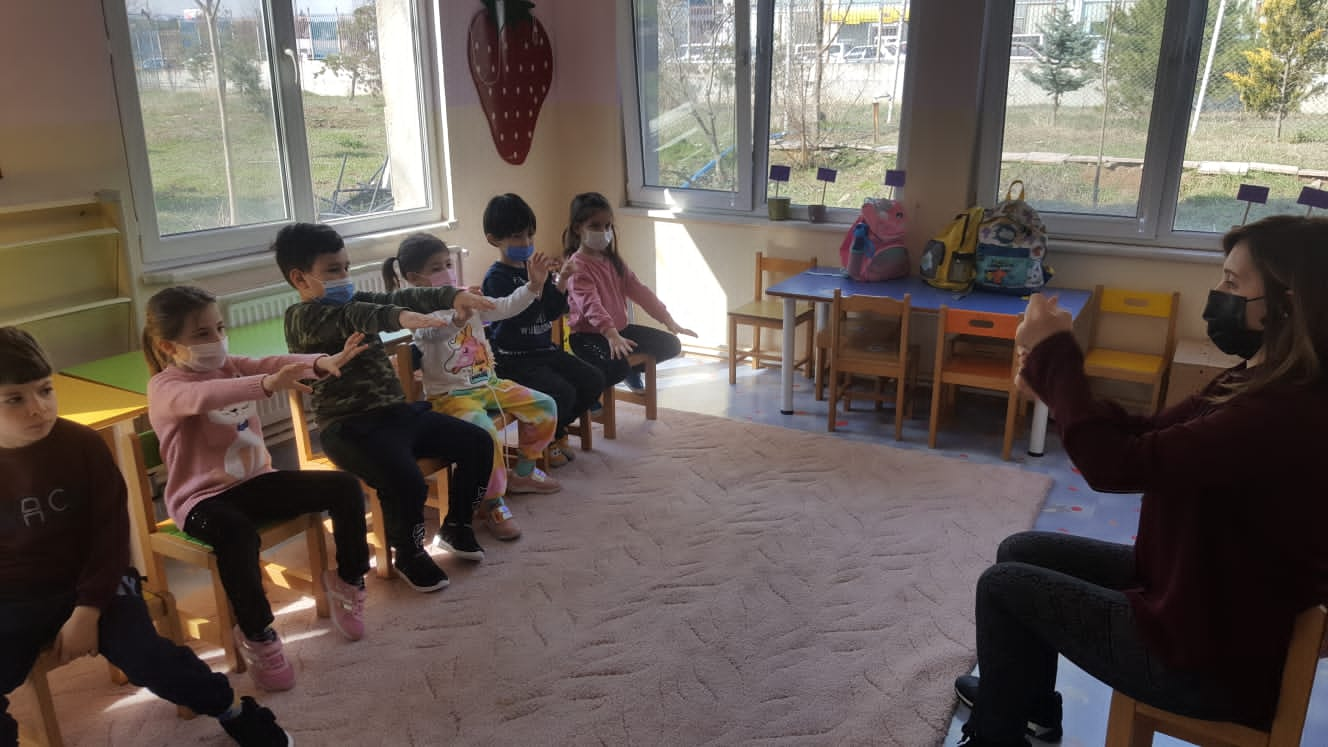 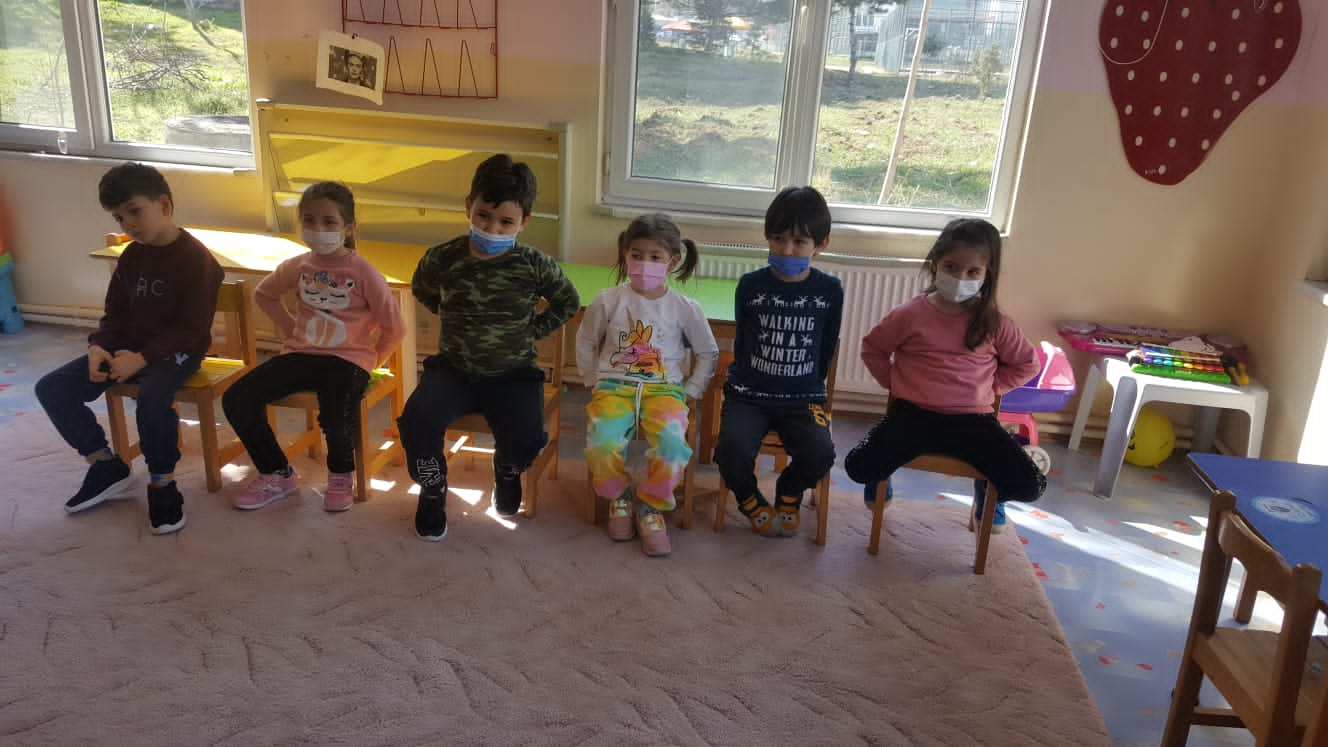 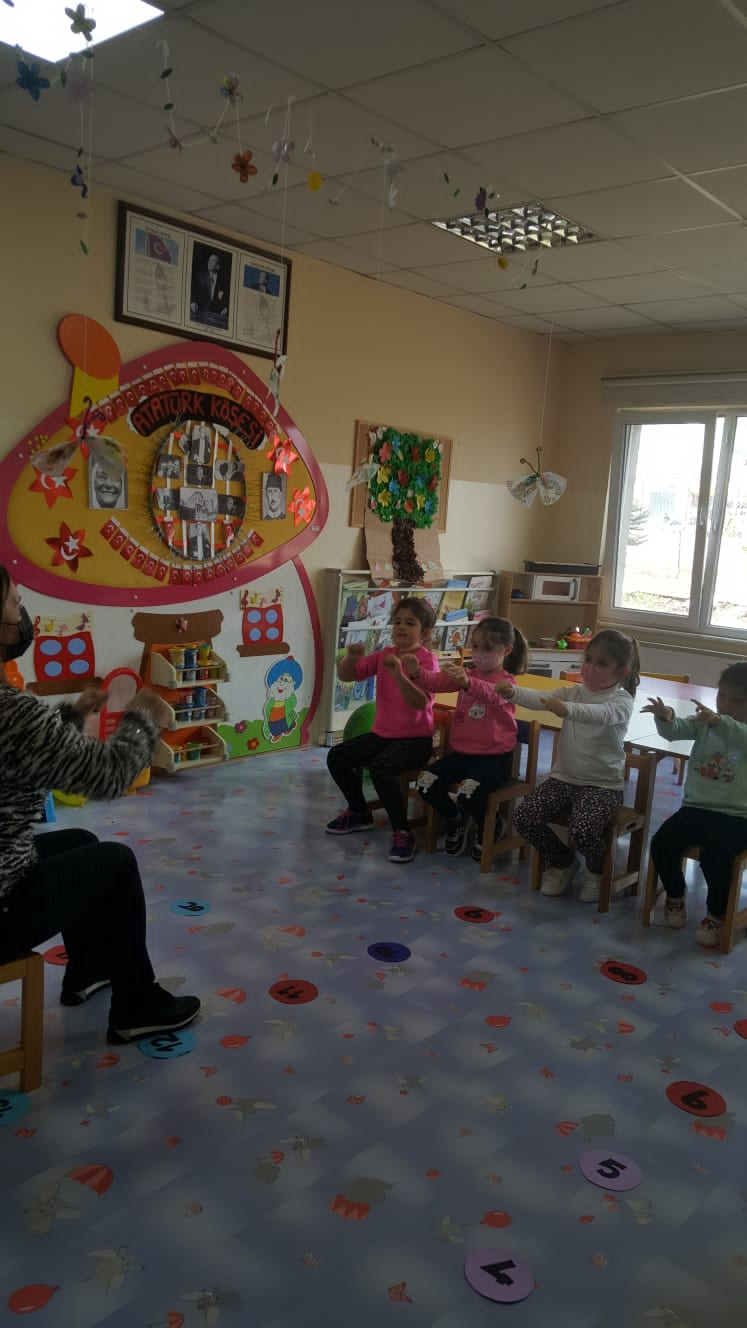 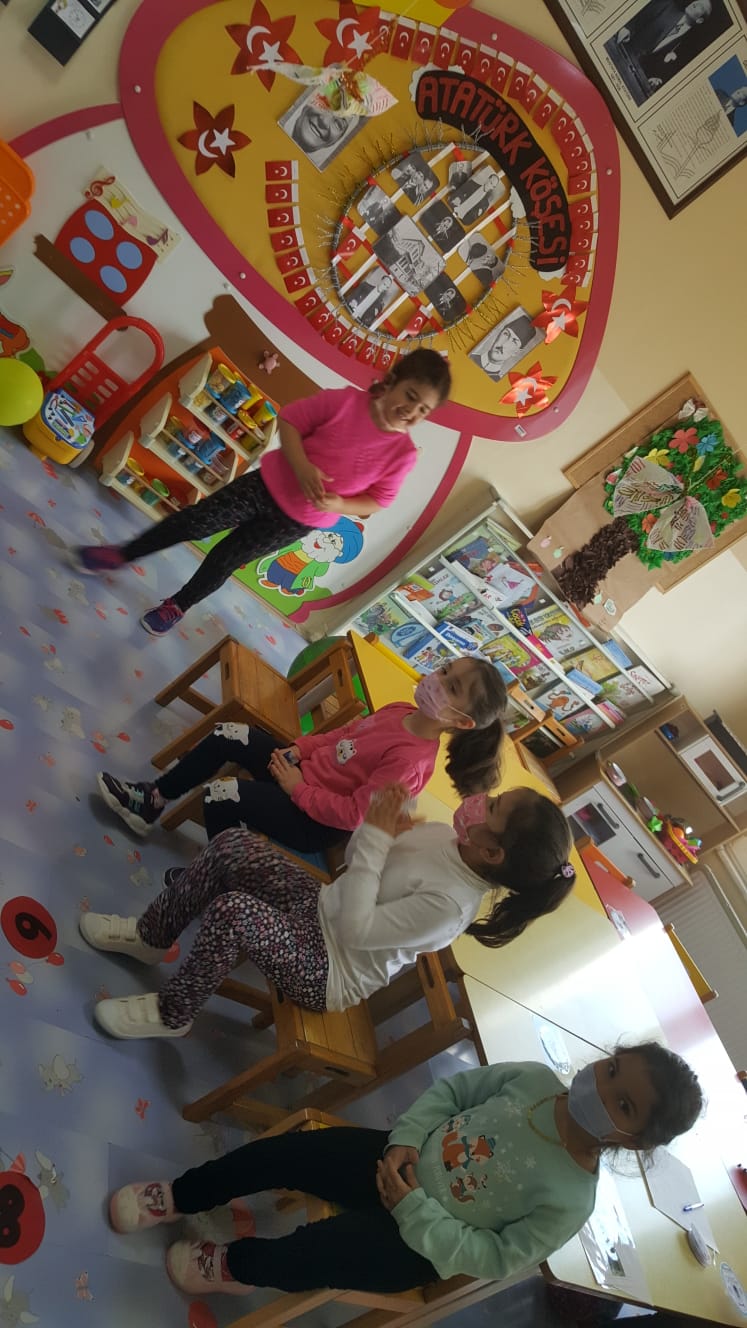 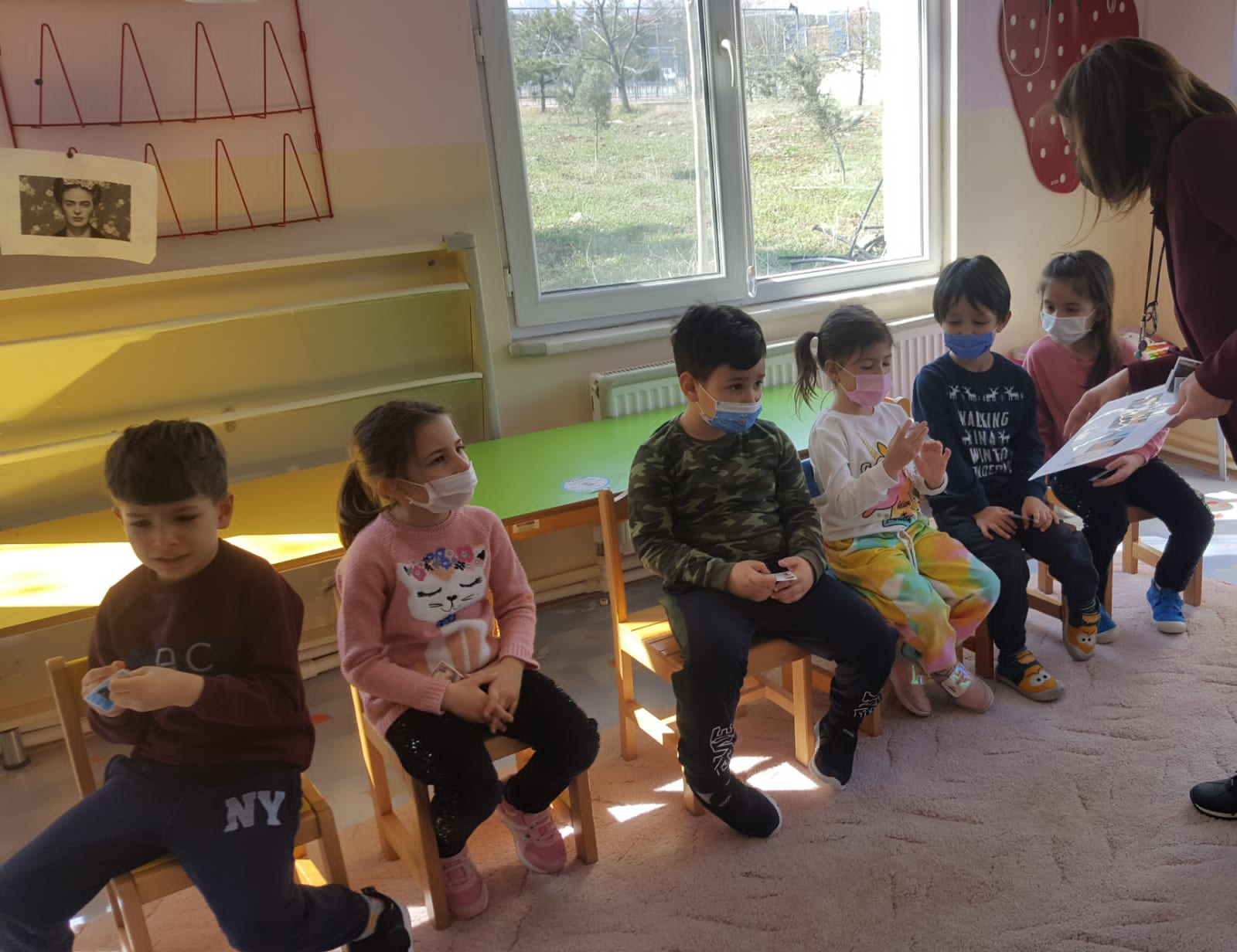 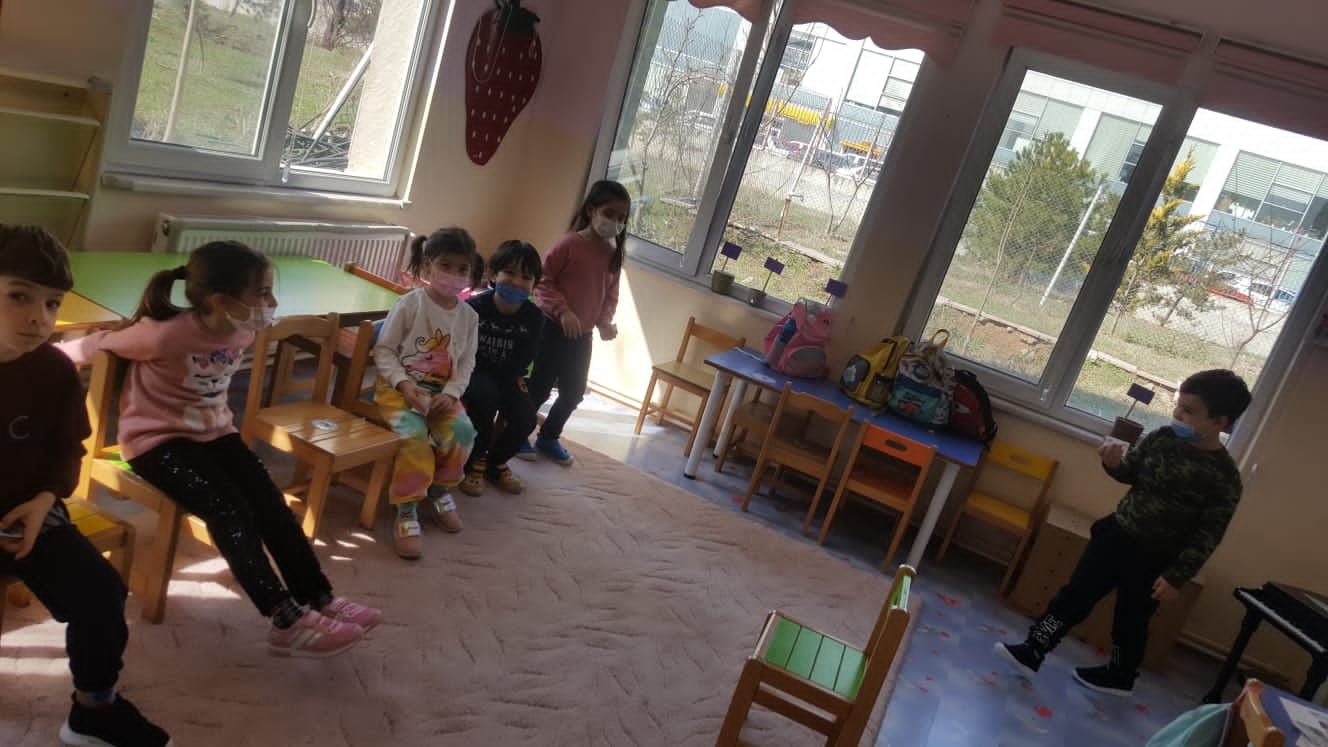 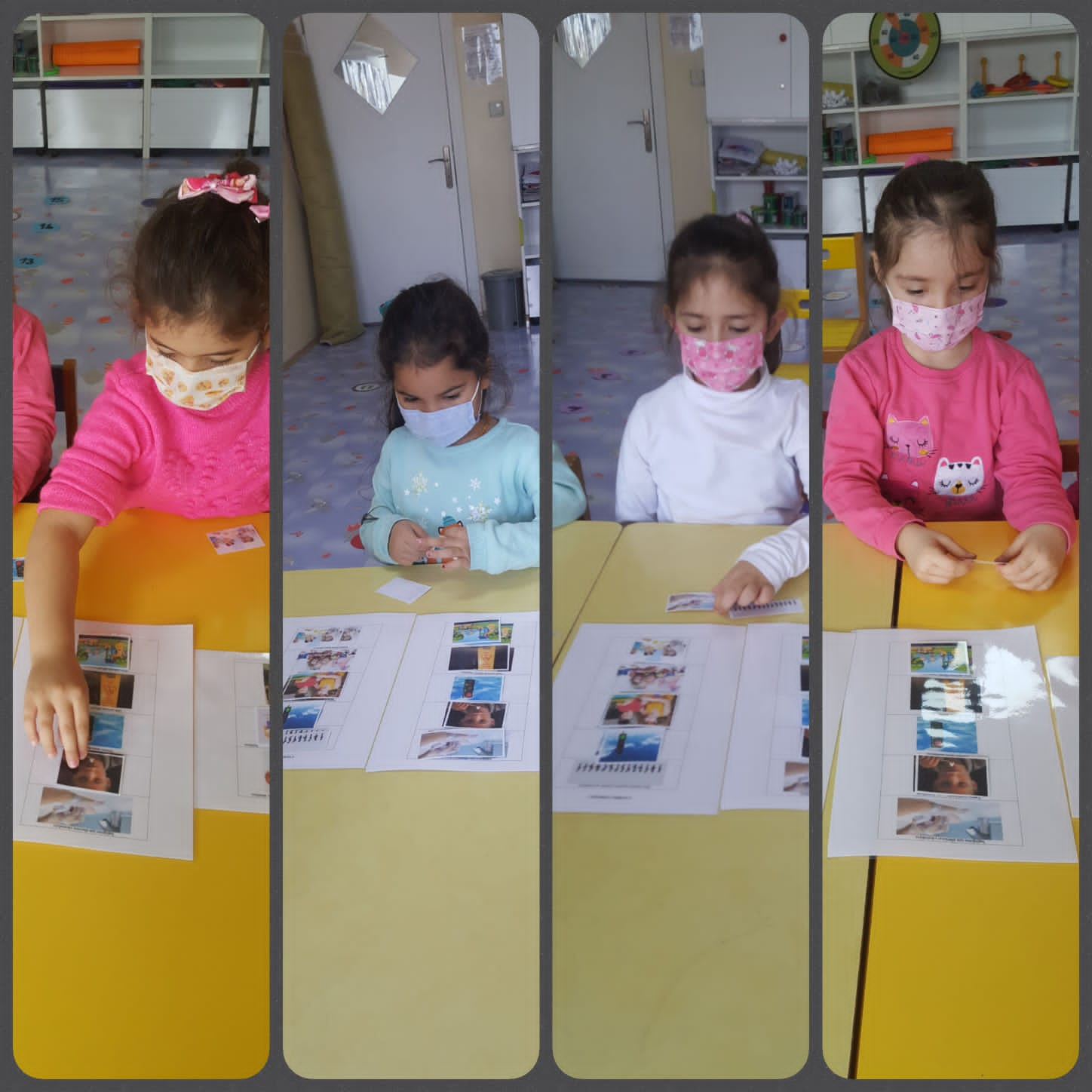 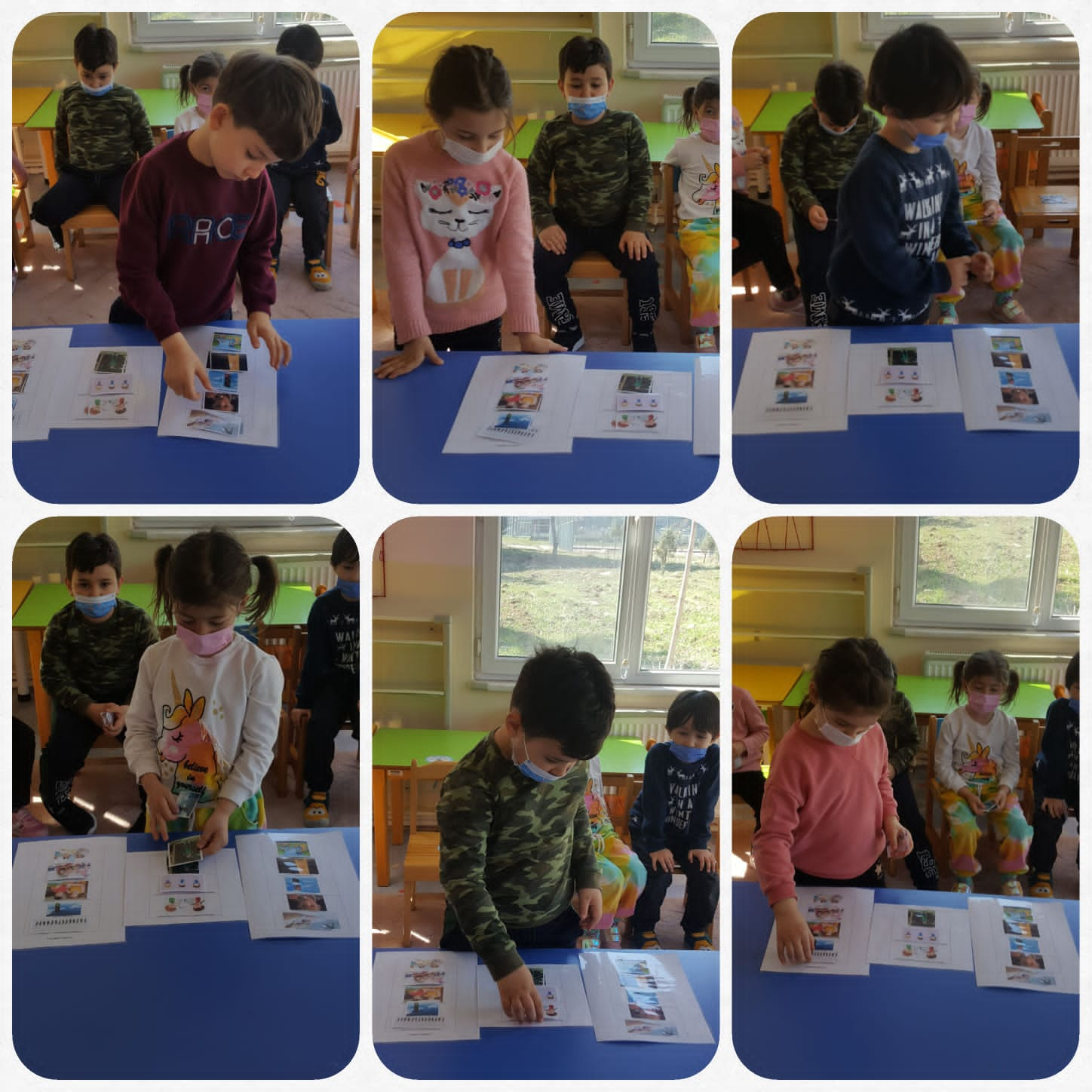 